September 2021Dear Applicant,GTA SEN Vacancy at Sessay SchoolThank you for your interest in the post of GTA SEN at our school. The hours for the post are 18 hours per week, term time only. Working Wednesday, Thursday & Friday 8.30 am to 3.30 pm.At Sessay CE Primary School we are proud of the learning experiences we provide for our children.   Each child is welcomed into our school and is nurtured as an individual to enable them to reach their full potential.  Our team of committed and caring professionals allow children to become independent learners and our caring ethos encourages them to become confident in using their skills in different situations.  Initially this post is for a fixed term contract of one year.A Job Description and Person Specification for the vacant posts and application form are available online at www.northyorks.gov.uk.  A full recruitment pack is also available from our website www.sessay.n-yorks.sch.uk.Visits to the school are encouraged and warmly welcomed. If you would like to discuss the position further and arrange a time to visit our school please contact Louise Waite on 01845 501239. Further information about our school is also available on our website; please do take the time to have a look.We look forward to receiving your application; please include a supporting letter of no more than 2 sides of A4 paper, by 12 noon on Friday 1st October 2021. We hope to conduct interviews on Monday 11th October 2021.Thank you again for the interest you have shown in this post.Yours sincerely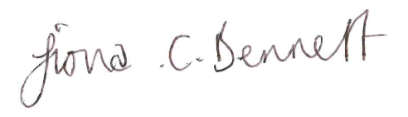 Fiona BennettExecutive Headteacher